NameClassDate4.8 Midsegments of TrianglesIdentify three pairs of triangle sides in each diagram.1.						        2.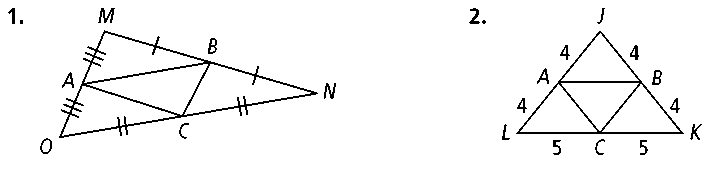 Name the triangle sides that are parallel to the given side.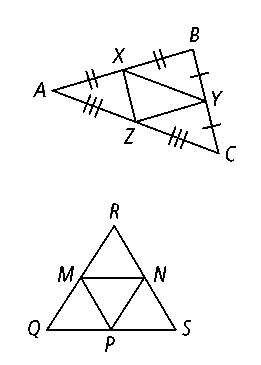 3. 	   4. 5. 	   6. 7. 	   8. Points M, N, and P are the midpoints of the sides of QRS. QR = 30, RS = 30, and SQ = 18.9. Find MN.	   10. Find MQ.11. Find MP.	   12. Find PS.13. Find PN.	   14. Find RN.Algebra Find the value of x. 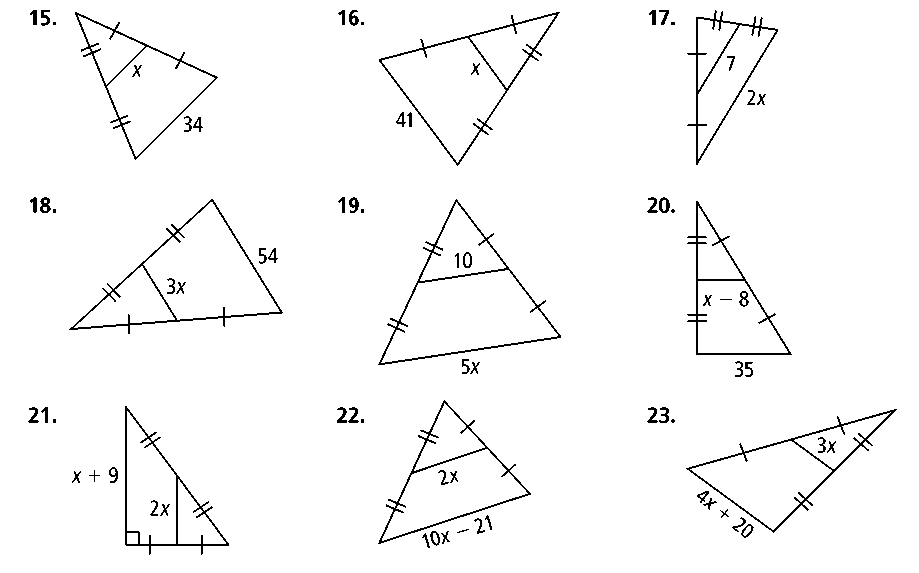 15.									         16.17.									         18. 19.									          20.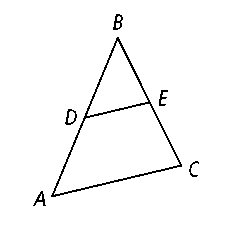 D is the midpoint of . E is the midpoint of .21. If mA = 70, find mBDE.22. If mBED = 73, find mC.23. If DE = 23, find AC.24. If AC = 83, find DE.Find the distance across the lake in each diagram.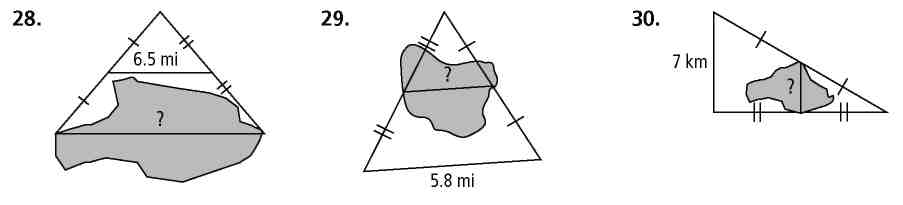 25.				26.			       27.  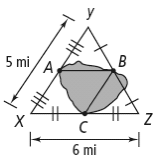 Use the diagram at the right for Exercises 31 and 32.28. Which segment is shorter for kayaking across the lake,  or ? Explain.29. Which distance is shorter, kayaking from A to B to C, or walking from A to X to C? Explain.30. Coordinate Geometry The coordinates of the vertices of a triangle are K(2, 3), L(2, 1), and M(5, 1).a. Find the coordinates of N, the midpoint of , and P, the midpoint of.b. Show that .c. Show that 